Приложение 4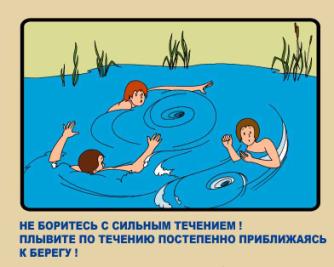 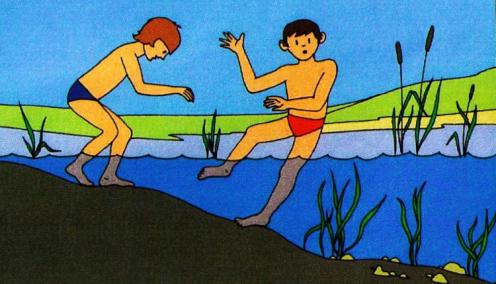 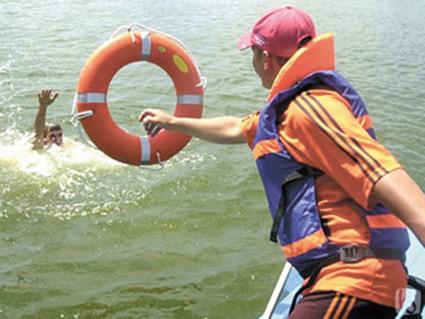 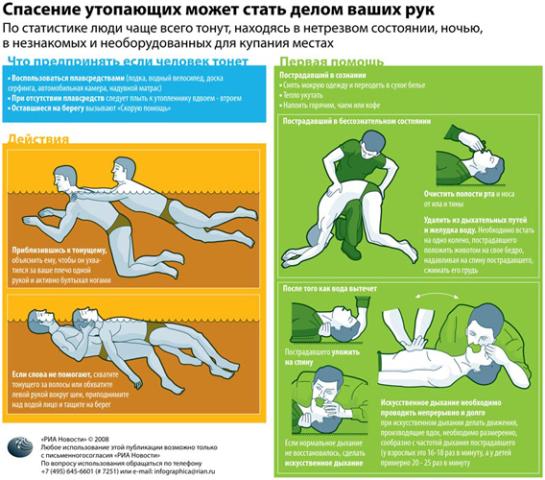 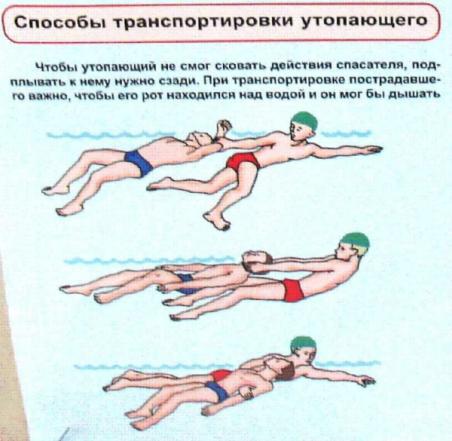 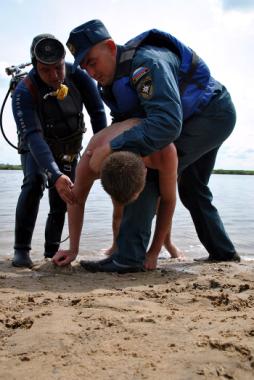 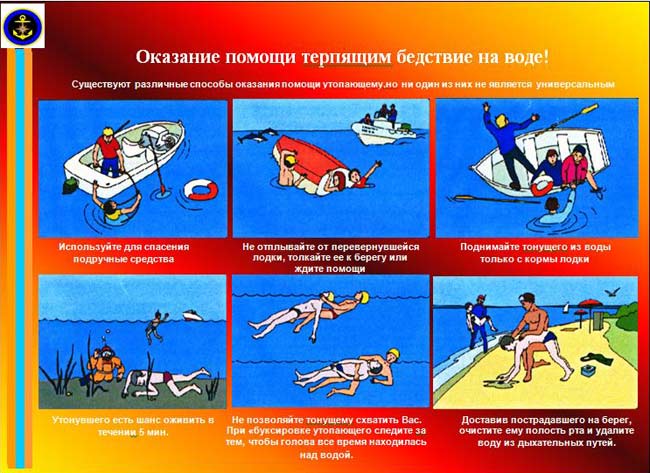 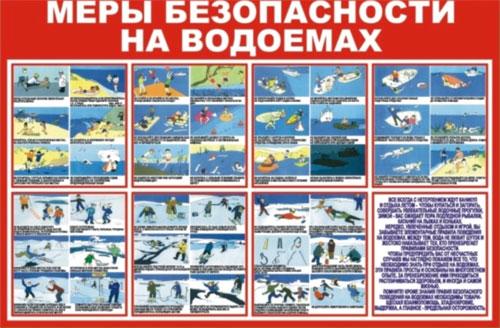 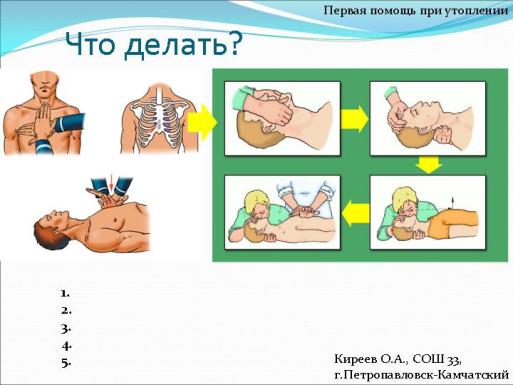 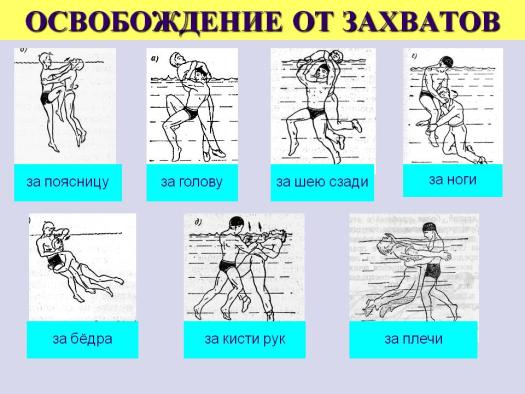 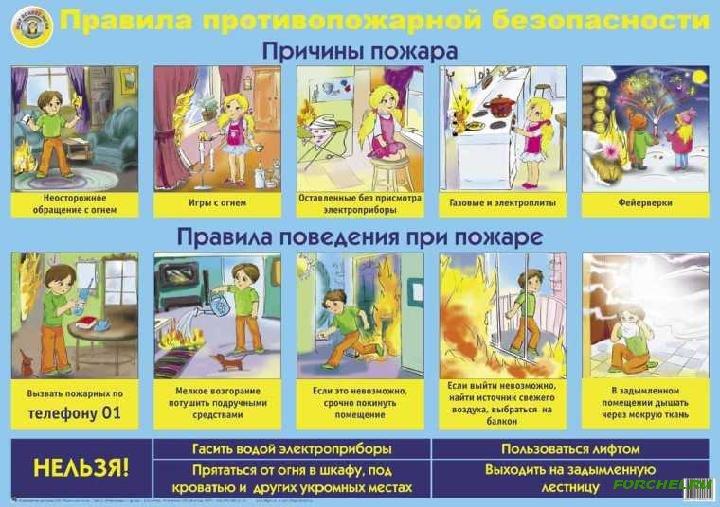 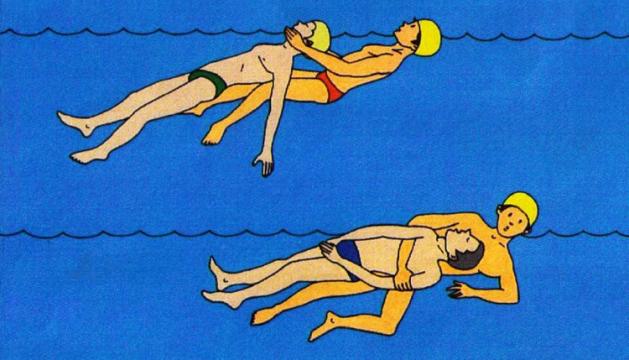 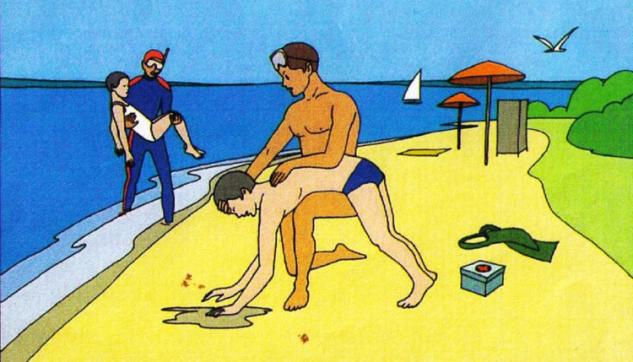 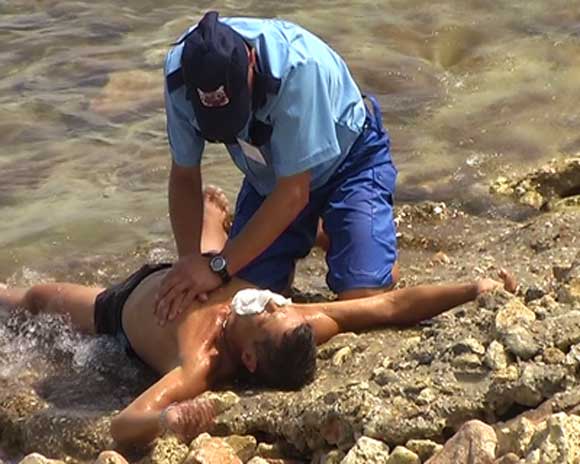 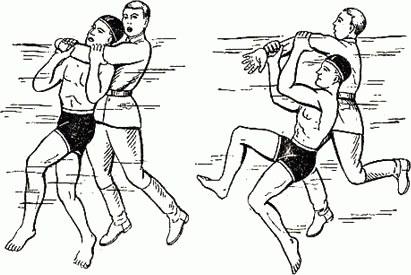 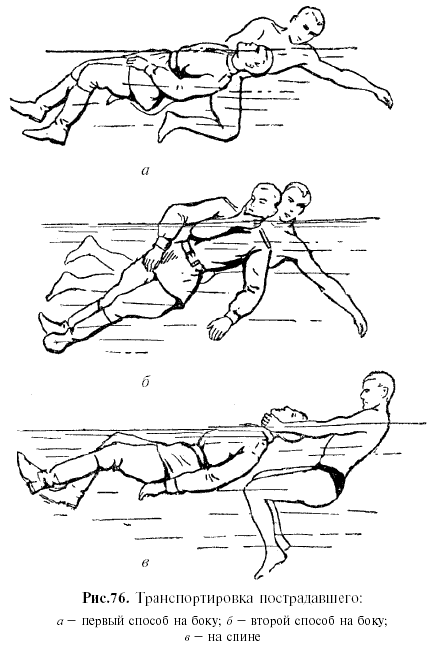 